Liebe pastorale Mitarbeiter*innen in den Kirchengemeinden und Seelsorgeeinheiten,in vielen Gemeinden liegt die Kinder- und Jugendarbeit momentan, wie so vieles andere, auf Eis. Corona macht es schwer und teilweise auch unmöglich Angebote für Kinder und Jugendliche zu schaffen. ABER genau jetzt sind Angebote, Freiräume und Bildungsmöglichkeiten für Kinder und Jugendliche wichtiger denn je. Denn Kinder und Jugendliche leiden ganz besonders unter der Corona- Pandemie, dies wird unter anderem in den COPSY- Studien bestätigt. Deshalb ist es uns als BDKJ-Dekanatsleitung und Jugendreferat als Fürsprecher*innen der Kinder und Jugendlichen in der Katholischen Kirche so wichtig, dass wir JETZT (weiter)#Ausweichräume- für Lernen, Spielen und Auszeiten ermöglichen!#Bildungsräume bieten!#Gestaltungsräume schaffen!Wir stehen auf vielen Ebenen in Kontakt mit Jugendlichen, Jugendleiter*innen, Jugendvertreter*innen in den Kirchengemeinderäten und Ihnen als Pastorale Mitarbeiter*innen und wir wissen, dass wir alle viel für die Kinder und Jugendlichen in den Gemeinden tun.Deshalb möchten wir mit diesem Brief……DANKE sagen: für Ihren kreativen Einsatz in den vergangenen Monaten für die Kinder und Jugendlichen vor Ort. Denn jedes digitale/dezentrale/alternative Angebot ist wertvoll und wichtig.... motivieren, denn der Einsatz für Kinder und Jugendliche ist im Momentwichtiger denn je.... pushen, so bald wie möglich wieder Gruppenstunden im kleinen Kreis vor Ort durchzuführen.... Aufmerksam machen, dass die Zukunft einer Generation, von tausenden Einzelschicksalen und die Zukunft der Kinder und Jugendarbeit in vielen Gemeinde auf dem Spiel steht.... Köpfe aus dem Sand der Lockdown- Ausweglosigkeit ziehen.... Hilfe anbieten und Unterstützungsmöglichkeiten aufzeigen.... Kraft zum Durchhalten spenden. ... Mut machen Aktionen zu planen und den Weitblick nicht zu verlieren.Deswegen bitten wir Sie jetzt Kinder und Jugendliche in Ihrer Seelsorgeeinheit und Gemeinde in den Blick zu nehmen. Setzten Sie sich bitte jetzt für Freiräume für diese Zielgruppe ein und bleiben Sie dran, es lohnt sich! Diesem Brief liegen Postkarten bei, die Sie sehr gerne an die Verbandsleitungen, Pfarrjugendleitungen, Oberministrant*innen oder andere engagierte Jugendliche im Ordner*innen- oder Lektor*innendienst weiterleiten können. Vielleicht finden Sie ja noch ein paar Worte des persönlichen Danks und der Aufmunterung.Gottes Segen, Kraft zum Durchhalten und Gesundheit in der aktuellen Zeit wünschen für das Jugendreferat und die BDKJ-Dekanatsleitung,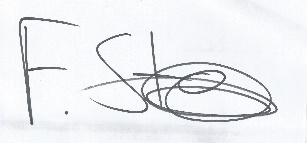 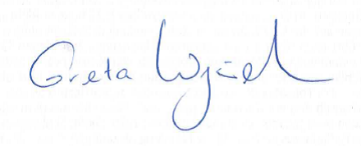 Greta Wycisk 				Fidelis Stehle
Jugendreferentin 			Ehrenamtlicher (geistlicher) BDKJ-Dekanatsleiter